Stormwater Conversations: Lessons in Green Infrastructure 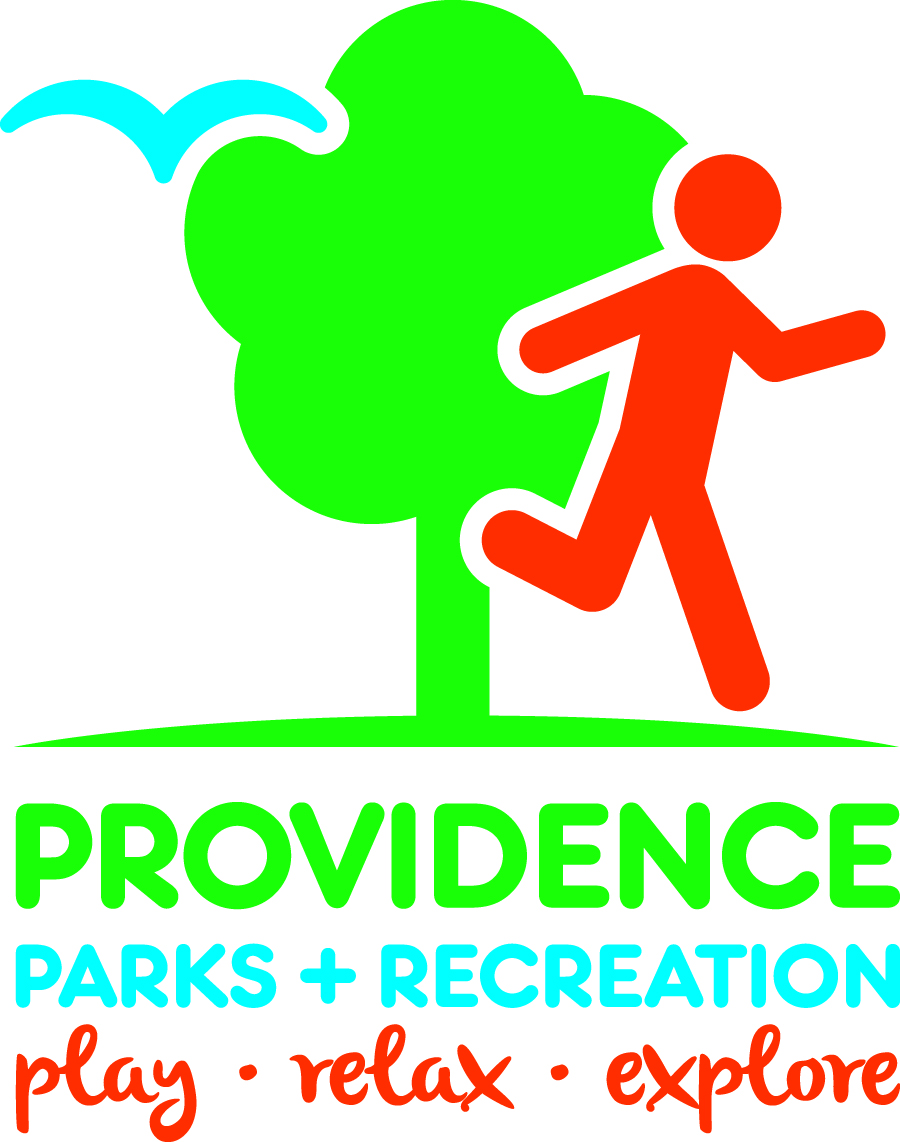 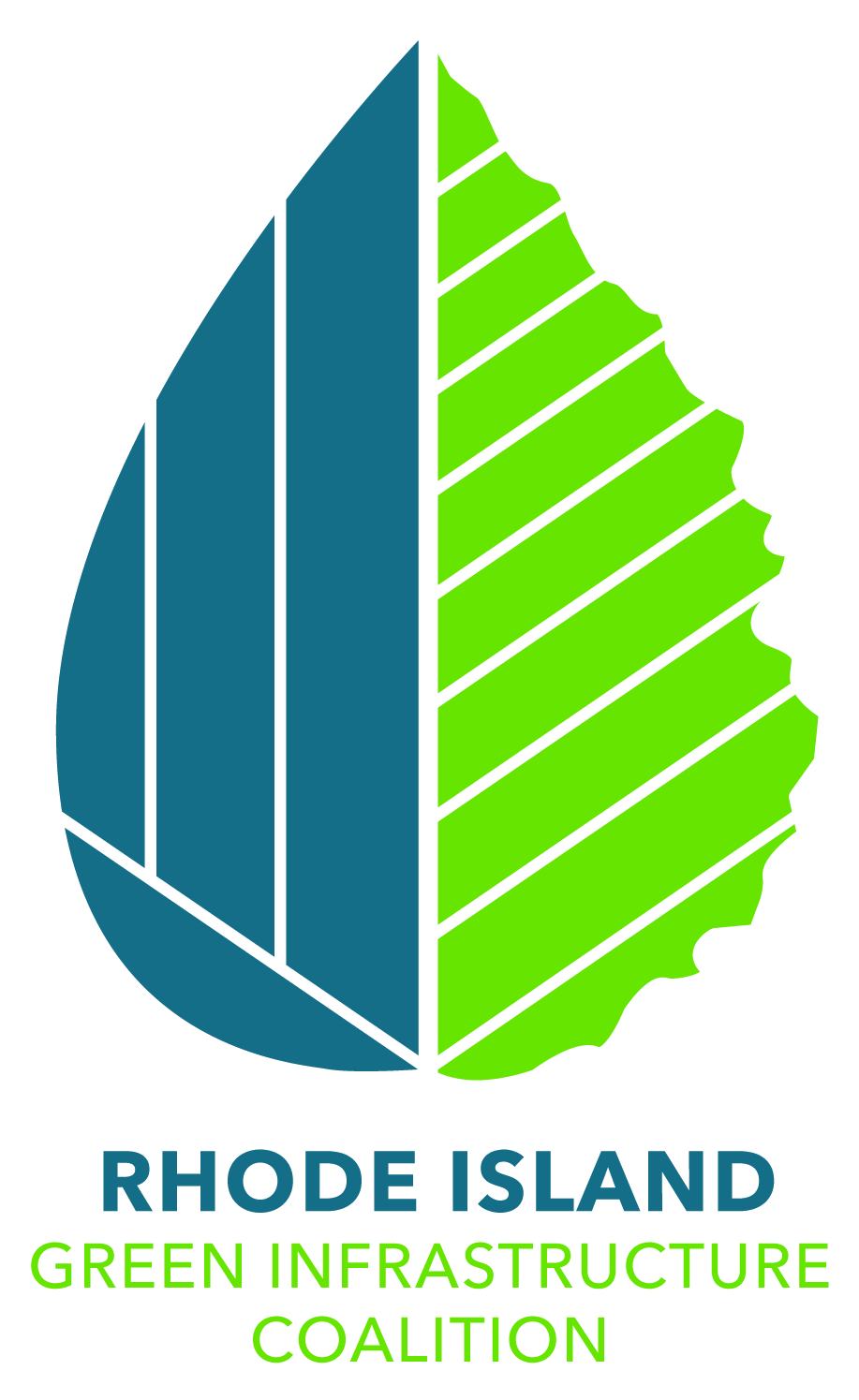 RI Green Infrastructure Coalition and Providence Parks DepartmentSeptember 27, 2018 from 9 AM – 1 PMRoger Williams Park CasinoSUMMARYWorkshop participants included engineers, landscape architects, planners, and representatives from state and local government and NGOs. Presentations framed the workshop discussion with two presentations from municipal staff responsible for implementing and maintaining green stormwater infrastructure. Scott Wheeler, City of Newport Department of Public Services, Building & Grounds Supervisor/Tree Warden shared his experiences with green Infrastructure installations at the Newport Gateway Center and along Newport’s Broadway near City Hall. Andrew Silvia, City of Pawtucket Department of Public Works, Chief of Project Development then shared his experience developing green infrastructure for on-site infiltration at Pawtucket Spray Park. Alicia Lehrer, Executive Director of the Woonasquatucket River Watershed Council described the partnership with the RI Department of Transportation and the project under development at the Citizens Bank parking lot in Olneyville Square. Sara Churgin, Director of the Eastern RI Conservation District described work underway on Aquidneck Island to engage residential property owners with stormwater solutions using green infrastructure. She also described strategies under development for maintaining projects through partnerships with local organizations.Participants then broke into 4 groups to talk about successes and challenges with green stormwater projects. The conversations reflected on the presentations but also brought in the broad experience of the workshop participants. The transcript of the notes from each group is included in this report. Some of the take-aways from the breakout conversations include:Successes:  The enforcement actions that EPA and RIDEM have taken with MS4 permit holders like the RI Department of Transportation (RI DOT) has significantly changed the landscape for stormwater management. RI DOT is investing in stormwater management and municipalities are spurred to action even if they have not been the subject of enforcement action. Municipal leaders are recognizing that the stormwater problem is real and they realize they will be held to account for the pollution they are producing. There are small green infrastructure projects, including tree plantings, throughout the state. Many of these projects reflect the work of partnerships between government and non-profit organizations and projects are publicized with tours and signage which is beginning to build public understanding of green stormwater solutions. It was encouraging to hear how the work we have done together to highlight the importance of maintenance, encourage conversations with maintenance staff at the beginning of projects, develop easy to use maintenance checklists and plant identification tools is being applied.Challenges: Designing and implementing projects with maintenance in mind is a best practice but not universally adopted. Project funding takes projects to the ribbon cutting, but not through the first several years of operation and maintenance which are critical to the project’s effectiveness.We often highlight the multiple co-benefits of green infrastructure, but we were cautioned not to oversell. We need to build an appreciation for wilder landscapes – a rain garden it not an English garden. We need to focus on the “spongy earth” benefits.DEM’s stormwater permitting is difficult – perhaps unnecessarily so. It is also difficult to accommodate lessons learned within the existing (non-flexible) regulations.Next steps:The Green Infrastructure Coalition will continue the shared learning with future workshops. We hope to convene at least 2 workshops a year and appreciate the on-going partnership with the City of Providence.Roger Williams Park is becoming a stormwater research facility. There are 6 existing stormwater BMPs installed and more under way. This map provides a virtual tour of the sites and includes information on maintenance requirements for each site. Red group 9/27/19 (Bob and Sara)SuccessesMunicipal staff champions – bring staff into the loopSystem design – cigarette butts, sunlight, erosion controlTiming of system maintenanceBuy-in/partnerships	Schools – principles and maintenance staff	Citizens – large # partnersReproducing success	Flood parks – things we value	Make it desirable and increase property values	Reduce heat island	Include engineers and maintenance earlyChallenges$$Case studies for developersChange norms for community – stormwater districtsIn PA, storm bills work to inspire actionTunnel design based on past/current conditions – not future development (and future changes in rainfall)Current problems with grease from residential units in the combined systemInvolve contractors and economic development folks in these conversationsFuture opportunitiesCapitalize on the Infrastructure BankRequire if state/municipal money is invested, then require stormwater (Seattle Green Factor Worksheet)Requirements for no additional runoffDevelopment problems include new schools – the building is the foot printMulti-use – if you can have multiple uses you have opportunitiesRedevelopment projects – clearly define/incentivize stormwater solutionsRISD – green walls? Green roofs? Etc.Limited understanding – municipal organizations and private sector	Need to broaden focus on economic development – development can be spurred by green inf.Need instructions for existing buildings with green infrastructureCommunity gardensVolume challenges for retrofits	Ned community solutions to existing impermeable sites (Portland OR)	Current small residential successes are hard to maintainOpportunities to respond to “We didn’t have to do this before!” – retrofit permitsMessaging – cost savings	Cost of maintaining conventional systems	Avoid sewer hook up and costs and regulatory requirementsGreen group 9/27/18 (Brian and Sheila)SuccessesMultiple interventions create successMonitoring for effectivenessProper engineering design/proper construction and installationProvide life cycle planning and documentationTeaming/process – “stakeholders” included at the beginning with buy – in from allIssuesMaintenance (access, variable climate wet/dry)Plant selectionCanada Geese – buffer plantings vs grass lawnEducational signage to reduce objectionsTime – forgetting what the BMP isNeed regulations update re: definition of “established vegetation” (like RIDOT)River rock filled with sediment – how to clean outDifficulty waiving “the rules” to accommodate lessons learnedFunding for maintenanceFunding for judging effectiveness over 5 – 10 yearsNeed maintenance manualsProvide maintenance guidance at the start vs the end of projectsPrivate roads (buy-in) & cost of designKnow available tools for maintenance at start of designKnow WHO will perform maintenanceHow do we evaluate that the design works (field testing/redesign)Need warrantee agreementThere are time limits with grant money – but projects require additional money over timeTuning kids into stormwater green roof on red shed – requires zero maintenance – it is working greatHow do we measure success with water quality monitoring?Get installers involved at this level – seminars and discussionNeed to understand the locationStormwater quality is not “sexy” for government decision makers – vs new roads/sidewalksTrying to create a legacy – carrying on whats been createdOutside classroomsSell the value beyond stormwater -- pollinatorsI-naturalist app – really good for plant IDYellow group  9/27/18 - LorraineWhat has worked well?Starting small and using trees:Municipalities should start small - with tree filter, linear plantingTrees need adequate soil volume for  roots.  Some proprietary systems are just a box and restrict root growth.Massing trees together in linear fashion allows shared root space and better tree health and longevity.Put trash box up front, at entry to linear planting.Silva cells and Cornell structural soils provide soil volume and structural support for sidewalk above roots but are expensive. Can use other methods to support the sidewalk so weight is not on roots.RI MS4s need simple low cost solutions DOT should provide guidance for non-proprietary tree filters with adequate soil volume in Linear Manual.Still need to follow design critera to get treatment credit?Need flexibility to meet treatment goal – simpler the better, mimic  nature.Keep BMPS simple and function visible, without complex subsurface components.Porous  materialsVac equipment is very expensive; blows out the fill between pavers, eventually clogs. Does not seem cost effective  long term. Natural systems less costly.Appearance and maintenanceDesign: owner and end user must understand the final appearance and maintenance needs at project start. Avoid  surprise of  “unkempt grass”  Public perception is  Weeds! Rats! Ticks!Need close coordination between desig n engineer / landscape architect / installer:  Must specifically call out details in design, materials and assembly that are different from the standard non-GI project.  Speciality materials include specified soil mix (not just loam), filter fabrics, fine grading, etc. Flag these in  design specs, details, pre-bid docs, pre-construction meetings.  Identify Key issues and function, importance of slope and grading – standard grading give or take 3 inches does not work with GI!. Provide this as training for contractors submitting bids.Need to change the bidding process. Public bidding is challenging since no one company is responsible – falls between cracks in design / landscape / install. Change system to have pre-qualfiied contractors not low bid. Try design/build contracts so designer and builder are on same team. Design /build not well accepted but GI is a very different product than usual paving.Small problems left unfixed such as minor grade changes, become big problems by the endEven with some problems, overall GI project should still work.DOT now looking to manage stormwater on all sites but install does not always follow design.  Quality control is difficult with very large contractors and low bid. Work with WRWC and small landscapers one option to address this.Grass establishment is critical!  Bare soil generates more sediment to clog systems. Reseeding or replanting may not be done by the city because it’still on contractor’s punchlist. (municipalities usually hold funds in escrow for certain projects such as subdivision roads – this could be used to by town to complete the work?)Municipalities need  stormwater champions to push for GI.  CT NEMO study found that was the key factor in towns adopting LID and GI.Need closer communication between municipal design and maintenance responsibilities.Parking  lots and imperviousParking lot reconstruction - Should have a phase out date for repaving without LID /GI! Currently can keep on repaving without any improvements if not going down to bare ground.Need stormwater utility to create incentives for reduced pavementNew development near wetlands often results in rain gardens and other GI built in wetland buffer – destroying natural filtering and pollutant removal!! Need to reduce  bldg. footprint and impervious instead.BLUE GROUP NOTESWhat’s Working?Public education: signage to let people know what it is and why it helpsTours of GI locally; case studies and examplesGIC-type workshopsENFORCEMENT!!!Projects that are partnerships: especially non-profits; conservation commissionsDesigning with maintenance in mindFinding the ways to emphasize benefitsMaintenance Tips:Don’t mow onto streets and blow into storm drainsKnowing mowing widths when designingUnderstanding maintenance when (river) rock is usedWhat’s Difficult?Conversations regarding budgets, factoring in long-term costs/benefitsConvincing folks to think about the maintenance that should have been done for grey infrastructure all along and how that is what should be compared to maintenance of GIHave we oversold the aesthetics of GI systems? Should we be striving for “spongy earth” rather than English gardens?When/how to educate and get people to accept more “wild” looksPERMITTING!!! State versus municipalDEM stormwater permitting is very difficult: Too many levels/not clear. When do you need a new application? Restoration team has no authority. Stormwater retrofit permit?